• Ребро – кулак – ладонь. Нейропсихологическое упражнение. Ребенку нужно запомнить три положения: ребро, кулак, ладонь. Если ребенок может быстро сделать одной рукой, то нужно подключать вторую руку.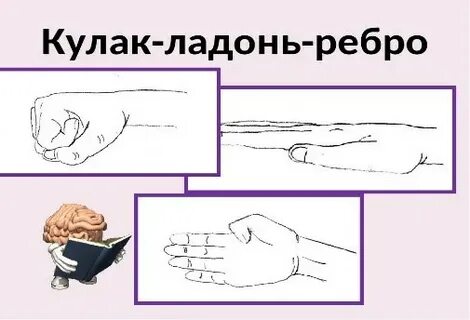 • Рисование двумя руками «Треугольники, круги». За минуту ребенок рисует максимальное количество красивых кругов и треугольников. Можно усложнить одна рука рисует круги, другая – треугольники.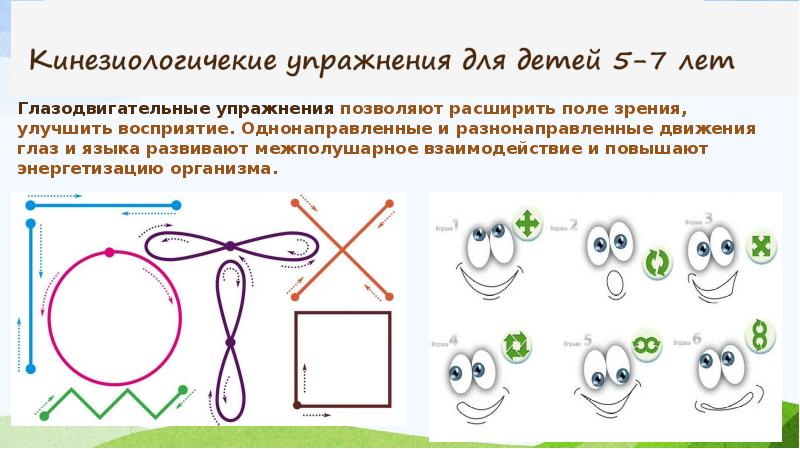 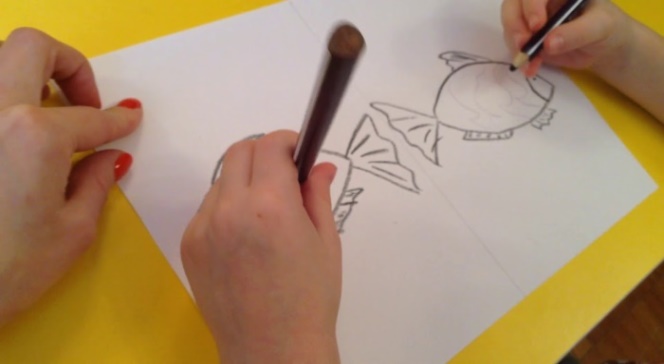 • «Молчу — шепчу — кричу». Следует придумать знаки, которые обозначают, что именно нужно делать: молчать, шептать или кричать и показывать их ребенку. Он должен реагировать соответствующим образом. Подобные нейропсихологические игры и упражнения развивают навыки управления у гиперактивных детей. Они помогают им регулировать громкость своих высказываний и молчать, когда это нужно.• Упражнение «лиса и заяц». Показываем пальчиками разных рук лису и зайчика, но показать нужно так, чтобы лиса и заяц не встречались.• Упражнение «Цветочки». Кисти рук – цветочки (сложены бутончиком), пальцы – лепесточки. Лепесточки раскрываются в определенной последовательности. На правой руке – средний и безымянный палец, на левой – указательный и мизинец. Далее меняются положения пальцев.Муниципальное дошкольное образовательное учреждениеДетский сад №6«Ягодка»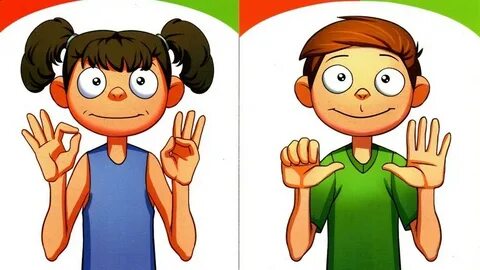 Подготовили:Педагог-психолог :Миронова Анастасия Николаевна Воспитатель: Журавлева Ирина Вячеславовна Логопед: Черняева Нармина Фархадовна Нейропсихологические игры– это специальные игровые комплексы, способствующие развитию психических процессов: памяти, внимания, мышления, развитию зрительно-моторной пространственной координации, активизации речи.Как понять, что у ребёнка есть проблемы:Ребёнок гиперактивный, «не слышит» взрослых, на замечания не реагирует или, наоборот, чересчур медлительный и пассивный.Испытывает трудности в усвоении учебной программы. Долго выполняет задания педагога, невнимателен.Заметна эмоциональная нестабильность, резкие перепады настроения.Есть синдром дефицита внимания.Постоянно путает «лево» и «право», сезоны, жалуется на память.Плохо ориентируется в пространстве, не может скоординировать движения.Быстро переключается с одного действия на другое.Присутствуют навязчивые движения (почёсывания, рисует/пишет с высунутым языком, грызёт ногти и т.д.).Быстро утомляется, не может сосредоточиться на задании, тяжело осваивает чтение, грамоту и счёт.Есть проблемы с речью разной сложности.Наблюдается слабая познавательная деятельность.Плохо развита мелкая и общая моторика и т.д.Часто родители прибегают к помощи педагогов, полагая, что ребёнок не понимает какой-то предмет. Но, порой, причина неусидчивости кроется именно в нарушении работы полушарий. Здесь нужно обращаться к специалисту. Он проведёт диагностику и расскажет подробно о программе коррекции.На что направлены нейропсихологические упражнения:развитие концентрации и внимания, координации, умения чувствовать своё тело;развитие памяти, мелкой и общей моторики, умения ориентироваться в пространстве;работа над гармоничным взаимодействием полушарий;активизация речи;работа над эмоциональной устойчивостью, повышением внимания и т.д.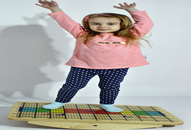 Игры на мозжечковую стимуляцию.Мозжечковая стимуляция - система упражнений, направленная на совершенствование функций мозжечка и структур мозга, активно участвующих в процессе формирования речи и поведения ребенка.Основные виды движений с одним мячом:- броски вниз двумя руками, вверх двумя руками;- броски вниз правой, левой рукой, используя разные виды захвата при броске ловле мяча; с хлопками. Использую эти упражнения на автоматизацию звуков, живое-неживое, летает - не летает и т.д. Например: на звук Ш отбивать правой рукой мячик, на звук Ж левой.БалансирЭто специальный тренажёр. Задача ребёнка – удержать равновесие. Сопровождайте это упражнение потешками или музыкой. Дети 6-7 лет могут самостоятельно заниматься с балансиром. Такая игра направлена на концентрацию и удерживание равновесия.